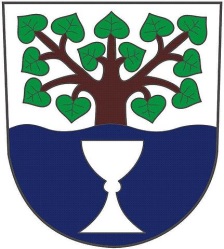 OBEC NEDAKONICEZastupitelstvo obce NedakoniceObecně závazná vyhláška obce Nedakonice,kterou se mění obecně závazná vyhláška obce Nedakonice č. 6/2021 o místním poplatku za užívání veřejného prostranství ze dne 16. 12. 2021Zastupitelstvo obce Nedakonice se na svém zasedání dne 4. 8. 2022 usnesením č. 20-12/ZO/2022 usneslo vydat na základě § 14 zákona č. 565/1990 Sb., o místních poplatcích, ve znění pozdějších předpisů, a v souladu s § 10 písm. d) a § 84 odst. 2 písm. h) zákona č. 128/2000 Sb., o obcích (obecní zřízení), ve znění pozdějších předpisů, tuto obecně závaznou vyhlášku:Čl. 1Změna obecně závazné vyhláškyObecně závazná vyhláška obce Nedakonice č. 6/2021 o místním poplatku za užívání veřejného prostranství ze dne 16. 12. 2021 se mění takto:Čl. 3 odst. 1 včetně poznámky pod čarou č. 4 se zrušuje a zároveň se zrušuje v čl. 3 číslování odstavců. Dosavadní čísla poznámek pod čarou „č. 5 – 12“ se označují jako „č. 4 – 11“.Čl. 5 odstavec 1 zní:„1. Sazba poplatku činí za každý i započatý m² a každý i započatý den:za umístění dočasných staveb a zařízení sloužících pro poskytování služeb	10,- Kčza umístění dočasných staveb sloužících pro poskytování prodeje	10,- Kčza umístění zařízení pro poskytování prodeje	20,- Kčza provádění výkopových prací 	10,- Kčza umístění stavebních zařízení	10,- Kčza umístění reklamních zařízení 	20,- Kčza umístění zařízení lunaparků a jiných obdobných atrakcí	20,- Kčza umístění zařízení cirkusů	10,- Kčza umístění skládek (např. pro uložení dřeva, stavebního materiálu, aj.)	10,- Kčza užívání veřejného prostranství pro kulturní akce	10,- Kč,za užívání veřejného prostranství pro sportovní akce	10,- Kč,za užívání veřejného prostranství pro reklamní akce	10,- Kč,za užívání veřejného prostranství pro potřeby tvorby filmových a televizních děl	10,- Kč“.Čl. 5 odstavec 2 zní:„2. Obec stanovuje poplatek paušální částkou takto:za vyhrazení trvalého parkovacího místa 	600,- Kč/rokza umístění lunaparků a jiných obdobných akcí	1 500,- Kč/atrakci/týdenza umístění zařízení cirkusů 	1 500,- Kč/týden“.Čl. 6 odstavec 2 zní:„2. Poplatek dle čl. 5 odst. 2 písm. a) je splatný do 10. dnů od počátku každého ročního poplatkového období.“V čl. 7 se odstavec 3 zrušuje. Dosavadní odstavec 4 se označuje jako odstavec 3. Čl. 2ÚčinnostTato obecně závazná vyhláška nabývá účinnosti počátkem patnáctého dne následujícího po dni jejího vyhlášení. 	………………………………	.……………………………….	Ing. Zdeněk Otrusina v. r.	Jaromír Klečka v. r.	místostarosta	starosta	